СРОП2Задача 1Электрическая цепь с конденсатором емкостью С=200 мкФ и резистором с сопротивлением   R=50  подключена к источнику постоянного напряжения. U=100 В. Определить свободное составляющее напряжения конденсатора.  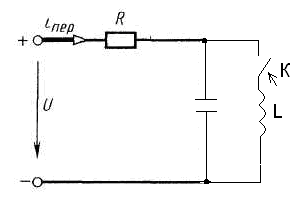 Задача 2Определите значение тока в катушке индуктивности в момент коммутации, если Е = 150 В, R1= 20 Ом, R2 = 40 Ом, L = 15 Гн, С = 10 мкФ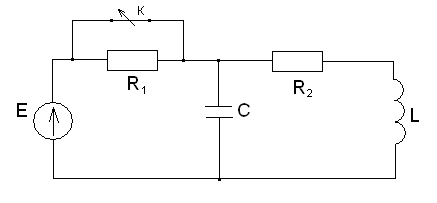 Задача 3Определите значение тока в катушке индуктивности в конечном установившемся режиме, если U=100 В, L=8 Гн, RL=10 Ом, R=30 Ом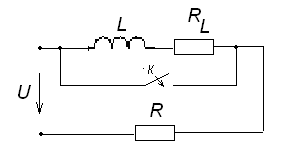 